Муниципальное автономное общеобразовательное учреждениеБегишевская средняя общеобразовательная школаВагайского района Тюменской области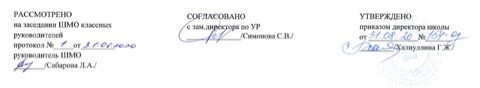 Рабочая программа по курсу внеурочной деятельностиобщекультурного направления«Скрытые занавесом»5-10 классыСоставитель: учитель русского языка и литературы Алабердеева Н. Ю.с. Второвагайское2020 г.Планируемые результаты освоения курса внеурочной деятельностиЛичностными результатами обучения являются:Ученик научится:внутренняя позиция школьника на уровне положительного отношения к школе, ориентации на содержательные моменты школьной действительности;широкая мотивационная основа учебной деятельности, включающая социальные, учебно – познавательные и внешние мотивы;выражать себя в наиболее привлекательной творческой деятельности.Ученик получит возможность научиться:внутренней позиции школьника на уровне положительного отношения к школе, понимания необходимости учения;выраженной устойчивой учебно – познавательной мотивации учения;положительной адекватной дифференцированной самооценки на основе критерия успешности;(получить) нравственно – этический опыт взаимодействия со сверстниками, старшими детьми, взрослыми в соответствии с общепринятыми нравственными нормами;формулировать собственное мнение и позицию.Метапредметные:Регулятивные:-объективно воспринимать оценку учителя, товарища, родителя и др. людей при помощи (разъяснении) учителя;-подводить итог занятия при помощи учителя;-контролировать и оценивать процесс и результат деятельности при помощи учителя;-планирование учебных действий при помощи учителя;-учиться работать по предложенному учителем плану.Познавательные:-помощи учителя пользоваться правилами поведения на занятиях в раздевалке, в игровом творческом процессе.-узнавать о ценностном отношении к театру как культурному наследию народа при помощи учителя;-делать предварительный отбор источников информации по совету учителя;-делать выводы при помощи учителя в результате совместной работы всего класса.-что такое театр понимать самостоятельно-знать историю зарождения театра при помощи учителя;-знать отличие театра от других видов искусств при помощи учителя;-знать виды театров при помощи учителя;-собирать сведения о видах изученных кукол при помощи учителя;-собирать сведения о работе с куклами разных систем при помощи учителя;-знать что такое сценическая речь при помощи учителя;-четко произносить в разных темпах 8 – 10 скороговорок;-понимать при помощи учителя что такое декорации к спектаклю;-подбор музыкального сопровождения к спектаклю при помощи учителя;-самостоятельно запоминать заданные педагогом мизансцены;-работать в группе, в коллективе при помощи учителя;-выступать перед публикой, зрителями;-выбирать для организации небольшой творческий проект при помощи учителя.Коммуникативные:-групповое взаимодействие при помощи учителя;-договариваться и приходить к общему решению в совместной деятельности при помощи учителя;-использование речи при корректировке учителя для решения разнообразных коммуникативных задач;-овладевать приемом диалогической речи при помощи учителя.-овладевать при помощи учителя коммуникативными умениями с целью реализации возможностей успешного сотрудничества Дети всесторонне развиваются. Они играют на сцене, учатся выражать свои чувства, отношение к своему герою. Проявляют инициативу, творчество. Развивают речь, интеллектуальные, познавательные способности. Формируется интерес к театральному искусству, музыке, поэзии. Ребята глубже знакомятся с творчеством русского народа, его традициями, обычаями. Сильнее любят свою Родину – Россию и выражают эту любовь в своих стихах. Члены кружка отличаются трудолюбием, способны прийти на помощь друг другу. Вместе с родителями шьют театральные костюмы и готовят декорации, оформляют сцену В ходе реализации образовательной  программы  обучающиеся получат следующие знания, умения, навыки: 1.Интонировать чисто, соблюдая правила пения. 2.Читать, грамотно артикулируя. 3.Осуществлять разбор сценарного материала. 4.Сочинять небольшие отрывки, строфы, импровизировать в конкретном образе. 5.Двигаться, говорить, выступать со сцены в роли ведущего, актера, помощника. 6.Классифицировать знания о формах и жанрах театральных постановок.Содержание программы. Теоретическая подготовка предусматривает обучение выразительному чтению, театральному мастерству, хореографии, вокалу. Практическая подготовка. Практическая подготовка предусматривает перенесение полученных теоретических знаний в практику: развитие навыков выразительного чтения, театрального мастерства, хореографии, вокала. Практическая подготовка включает в себя репетиции спектаклей, концертов, литературномузыкальных композиций, праздников. Вводное занятие. Знакомство с планом работы кружка. Первичный инструктаж по технике безопасности. Правила работы с инструментами, декорациями, видеотехникой. Поведение на сцене. Правила работы с микрофоном. Театральная игра. Вводное занятие  «С чего начинается театр?»   Ритмопластика.   Вводное занятие. Беседа о сценическом движении как о средстве выразительности и его особенностях. Культура и техника речи. Эти разные слова - вводное занятие. Что  значит красиво говорить? Беседа о словах паразитах речи. 	Вокал. 	Основы 	вокального 	исполнения. 	Элементарная 	музыкальная 	грамота. Индивидуальная или групповая вокальная работа. Правила вокальных исполнений. Театрализация, репетиционная деятельность. Сценарий и правила работы с ним. Этапы работы: 1.Знакомство, прослушивание. 2.Чтение по ролям. 3.Определение порядка сцен и сюжетной линии.4. Работа над образом. 5. Работа на сцене. 6.Оформление сцены, костюмы, реквизит.  Новогодняя сказка – спектакль Написание сказки. Чтение и обсуждение сказки. Распределение ролей. Чтение сказки по ролям. Работа над дикцией. Репетиция сказки по отдельным сценам. Постановка вокальных номеров. Поведение на сцене. Оформление сцены и зала, декораций. Постановка сказки – спектакля. Праздник, посвящённый 23 февраля «Солдат – высокое звание» Составление и обсуждение программы праздника. Репетиции вокальных, сольных номеров, сцена с танцами. Праздник «Солдат – высокое звание» в актовом зале. Праздник, посвященный празднованию «Белого месяца» Составление и обсуждение программы. Распределение концертных номеров. Репетиции сценок, песен, танцев. Разучивание стихотворений. Конферанс. Праздник «Белый месяц». Праздник к 8 марта «Милой мамочке моей » Составление и обсуждение программы. Распределение концертных номеров. Репетиции сценок, песен, танцев. Разучивание стихотворений. Конферанс. Праздник «Милой мамочке моей». Тематическое планирование№ п/п Наименование темыКол-во часов 1 Театральная игра. Вводное занятие  «С чего начинается театр?»  12Театральная игра «Чем интересна роль»  1 3Формы сценической деятельности 1           4Ритмопластика. Беседа о сценическом движении как о средстве выразительности и его особенностях. 1 5Ритмопластика массовых сцен и образов 1 6Культура и техника речи. Что  значит красиво говорить? Беседа о словах паразитах речи. 1 7Учусь говорить красиво. Интонация, динамика речи, темп речи. 1 8-9Сценическая речь во взаимодействии со сценическим движением, фонограмма. 2 10Вокал. Основы вокального исполнения.  1 11Театрализация, репетиционная деятельность. Сценарий и правила работы с ним. 1 12-13 Новогодняя сказка  - спектакль . Разработка сценария новогодней сказки 2 14-15 Прочтение сценария сказки. Обсуждение  сценария . Распределение ролей сказки. 2 16  Чтение сказки по ролям. Работа над дикцией. 117 Репетиция  сказки. 1 18 Репетиция песен 1 19 Репетиция новогодней  сказки 1 20 Оформление сцены, зала. 1 21 Генеральная репетиция сказки. 1 22 Постановка Новогодней сказки – спектакля. 1 23 Праздник, посвященный 23 февраля  «Солдат – высокое звание» 124 Обсуждение проекта праздника (программы) 125 Распределение концертных номеров.  8 марта1 26 Репетиционная деятельность. Репетиция вокальных номеров. 1 27 Репетиция сценок, стихотворений. Работа над выразительностью. 1 28 Репетиция танцевальных номеров. 1 29 Генеральная репетиция. 1 30 Праздник «Солдат – высокое звание»  . 9 мая131 Праздник посвященный празднованию Белого месяца. Обсуждение сценария 132 Репетиция  1 33 Репетиция. 1 34 Отчетный концерт1 Итого: 34 часа